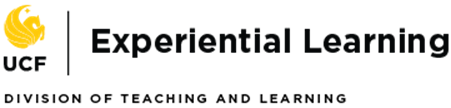 Active 2018-2019 Service-Learning Designated Course Listing as of 8/22/18AMH 3580 North American IndiansBSC 3312 Principles of Marine BiologyBSC 4861L Urban Ecological Field StudiesCOM 1000 Introduction to Communication (Instructor: Steven Neel section only)CRW 4804 Creative Writing in the CommunityCRW 5948C Creative Writing Service-LearningEDF 2005 Introduction to the Teaching ProfessionEDF 2085 Introduction to Diversity for EducatorsEDF 4467 Learning Theory & AssessmentEDG 4410 Teaching Strategies and Classroom ManagementEDG 4948 Service-LearningEDG 4954 International Education Field ExperiencesEDG 6775 Exploring Global Educational Issues in International ContextsEDG 6938 Exploring Educational Issues: Dominican Republic (PENDING but in online catalog already)EME 6613 Instructional DesignEML 4912 Mechanical & Aerospace EngineeringENC 3331 Rhetoric & Civic Engagement (Instructor: Jeffrey Wright section only)ENC 4353 Writing for Social ChangeHIS 3600 Professionalizing History MajorsHIS 3930 Special Topics: Introduction to Historical Preservation (PENDING)IDH 1920H Honors Freshman Symposium IIDH 3955H South Africa Honors ProgramIDS 3150 Foundations of Environmental StudiesIDS 4934 Capstone Experience in Interdisciplinary Studies (Sharon Woodill section only)ISC 3417 Computational NanoscienceISC 3471 Nanoscience and Nano TechnologyLAE 4314 Language Arts in the Elementary School (Instructor: Sherron Roberts section only)LDR 2001 Introduction to Foundations of LeadershipLDR 2002 Intermediate Foundations of LeadershipLDR 2262 Focused Volunteer Community ServiceLDR 3215 Leadership through Service: An Advanced Leadership ExperienceLDR 3950 Leadership in Action: Capstone Experience for LEAD ScholarsNSP 1800 Nursing as a ProfessionNUR 3616 Health Promotion across the LifespanNUR 4637 Public Health NursingPAD 3930 Nonprofit Leadership SeminarPAD 4147 Resource Development in the Nonprofit SectorPAD 5145 Volunteerism in Nonprofit ManagementPAD 5850 Grant and Grant ManagementPAD 6149 Nonprofit AdministrationPAD 6227 Public BudgetingPAD 6237 Ethics & Governance in Nonprofit Organizations (PENDING)PAD 6335 Strategic Planning & ManagementPGY 3276 The Professional EnvironmentPSY 4942 Instructional Experiences in Undergraduate PsychologyPUP 3203 Environmental Politics (Instructor: Peter Jacques section only)SOP 3723 Cross Cultural PsychologySOP 3742 Psychology of WomenSOW 3300 Practice I: Generalist Practice in Social WorkSOW 4645 Social Services for the ElderlySPC 1608H Honors Fundamentals of Oral CommunicationSPA 6417 Cognitive Communication DisorderSPA 6437 Communication Foundations and AT/IT for CommunicationSPA 6559 Augmentative and Alternative CommunicationSPN 4410 Advanced Conversational SpanishTSL 4080 Theories and Practice of Teaching ESOL Students in SchoolsTSL 4363 ESL Classroom ExperienceTSL 5085 Teaching Language Minority Students in K-12 ClassroomsWST 3015 Introduction to Women’s StudiesWST 3020 Girls’ Studies	WST 3371 Women and Leadership